Iepirkums„Tramvaju apkopes materiālu iegāde”,identifikācijas Nr.SIADS/2023/58,2.daļa “Tramvaju strāvas noņēmēja slieces ar ieliktni iegāde”Atbilde uz ieinteresētā piegādātāja jautājumuNr.1Jautājums:Lūdzu atzīmēt uz rasējuma detaļu kas Jums tieši vajadzīga šim iepirkumam.	Atbilde uz jautājumu:Atbildot uz pretendenta pieprasījumu, pielikumā pievienots rasējums, kurā ir atzīmēta tramvaju strāvas noņēmēja sliece ar ieliktni (zilā krāsā).Iepirkuma komisijaPielikumsAtbildei uz ieinteresētā piegādātāja jautājumuNr.1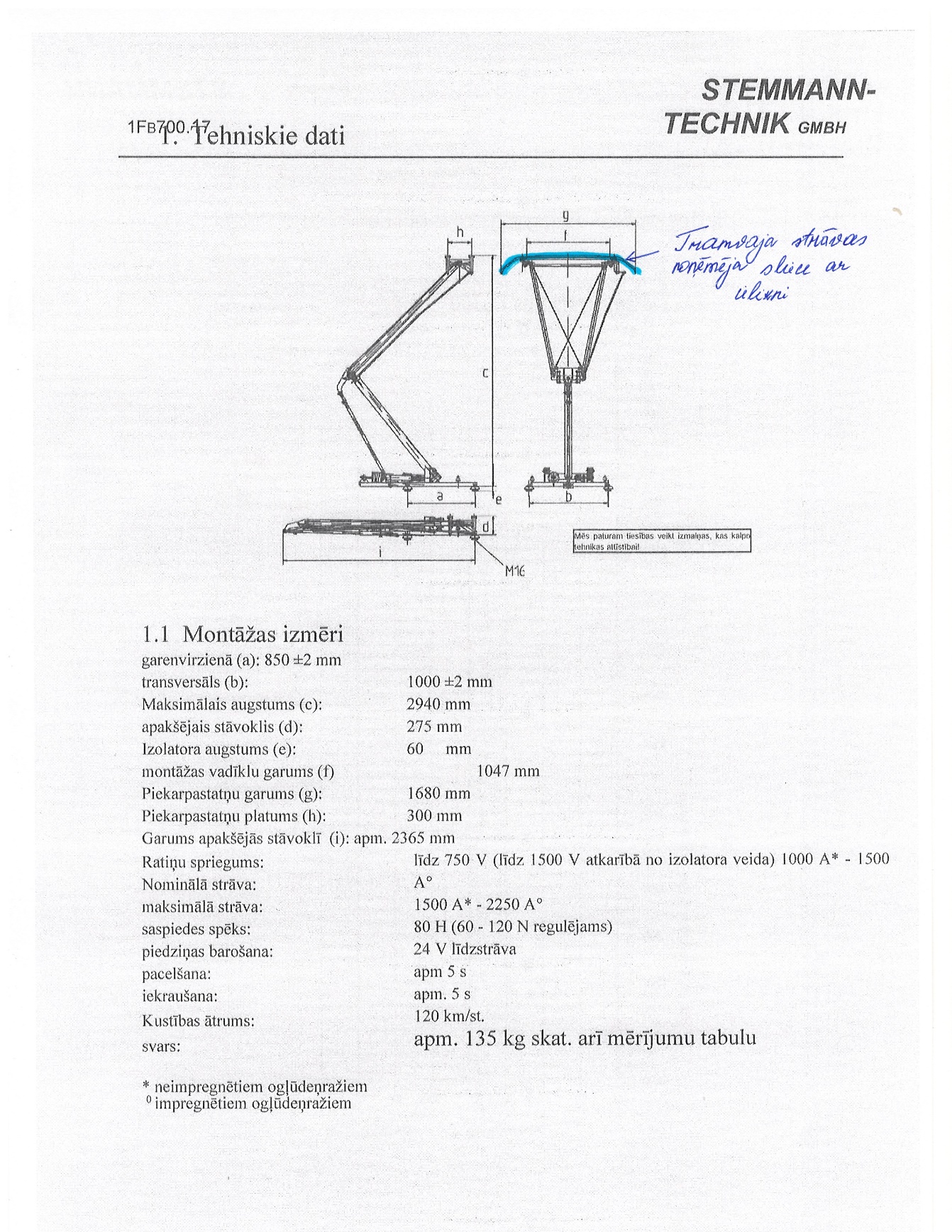 